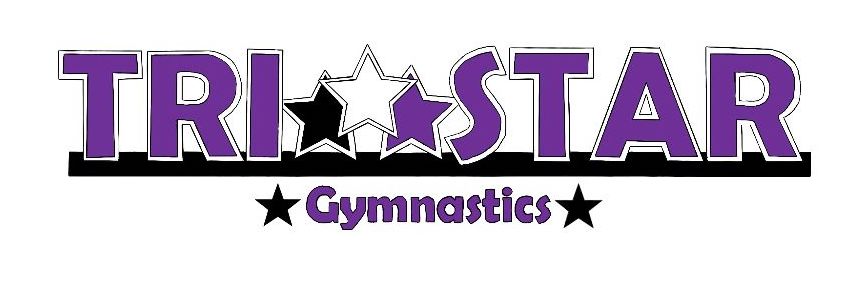 66 Third Street, Suite 101.    Dover, NH 03820.    Phone: 603-749-1234 	Fax: 603-749-5678 
REGISTRATION, PAYMENT AND MAKE-UP POLICIES          I understand that the Registration Fee is non-refundable.	I understand that tuition is due on Week #1 of the gymnastics schedules (every 4 weeks). I understand that my card on file will be chargedI if my payment is past due unless other arrangements have been made.          I agree to call 603-749-1234 to report my child absent from class.	I understand that tuition for missed classes is not refundable or pro-rated and that I may schedule make-up classes for missed classes within 6 months. Credit will not be given for missed classes. I also understand that make-ups must be taken while currently enrolled in classes. Make-up classes will not be accepted once the student is dropped from class. Participation in any activities such as fun meets, gym shows, etc. is prohibited once a drop notice is received.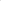 	I understand that I will be assessed a late fee of $25.00 for tuition which is paid after Week #1 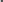            I understand that the charge for a check returned for any reason is $25.00.	I understand that in order to drop my child from class, I will provide Tri-Star with written notification of the drop at Tri-Star Gymnastics, 66 Third Street, Suite 101 , Dover, NH 03820. I am fully aware that the only acceptable way to drop a class is in writing and I will be responsible for payment of all classes until written notification is received at Tri-Star. Drop notices must be received by the Saturday BEFORE the start of the next session or you will be responsible for the entire following session.(No mid-session drops)NO EXCEPTIONS!	I understand that I am responsible for all collection and legal fees accrued regarding any unpaid balances.Date:     
 Copy given to customer	Staff Initials:  _______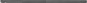 Electronic signatures may be used to sign this agreement and shall have the same force and effect as an original signature. Electronic signatures are any letters, characters, or symbols, manifested by electronic or similar means, executed or adopted by an authorized signatory, with an intent to authenticate an agreement.  An agreement is electronically signed if an electronic signature is logically associated with such agreement*Policies on this sheet supersede any policies listed in the Member Handbook.Parent Signature:      __________________